Мастер класспо изготовлению игрушек-дергунчиков.     Дергунчики – вариант механической игрушки, части которой слабо соединены и приводятся в движение с помощью нитей, закрепленных на задней стороне игрушки.Из истории.  Игрушки-дергунчики известны еще со времен античного мира. В XIX веке они были популярны во всех странах Европы. В Германии их называли хампельман, во Франции пантин, в англоязычных странах прыгающий Джек, в России – плясуны.  Изначально дергунчиков делали из дерева, с появлением цветной печати заготовки для них стали появляться в журналах. Картонные дергунчики – это что-то среднее между марионеткой и бумажной куклой. Классический дергунчик - это человечек, животное или существо с туловищем, двумя ногами и руками, либо на четырех лапах или многоногие.Необходимые материалы и инструменты.Картон, клей, ножницы, пробойник или шило, игла, нитки, деревянная палочка шампурчик, проволока, бусинка, двусторонний скотч, пуговицы или клипсы – брадсы – это гвоздики с декоративной шляпкой и ножкой виде пары плоских усиков, которые можно отогнуть и закрепить на картоне.Игрушка Птенчик.Из желтого картона вырежьте по шаблону туловище, голову, хвост и два крыла птенчика.   Оклейте клюв бумагой или картоном коричневого цвета. Приклейте глаз. Приклейте к туловищу голову и хвост.Проделайте отверстия в намеченных местах. Клипсами прикрепите крылья, расположив их позади туловища. Проколите крыло в верхней части и иглой протяните нить. Завяжите нить двумя крепкими узлами. Соедините этой нитью оба крыла. Крылья при этом должны быть опущены ровно вниз, а нить, соединяющая их за верхние точки, - лежать горизонтально. Двумя узлами привяжите к середине нити, соединяющей крылья, управляющую нить, к ее концу привяжите бусинку.Закрепите птенчика на деревянной палочке с помощью двустороннего скотча. Отрегулируйте дергунчика. Если одно крыло поднимается выше, надо немного сдвинуть управляющую нить от этого крыла к другому.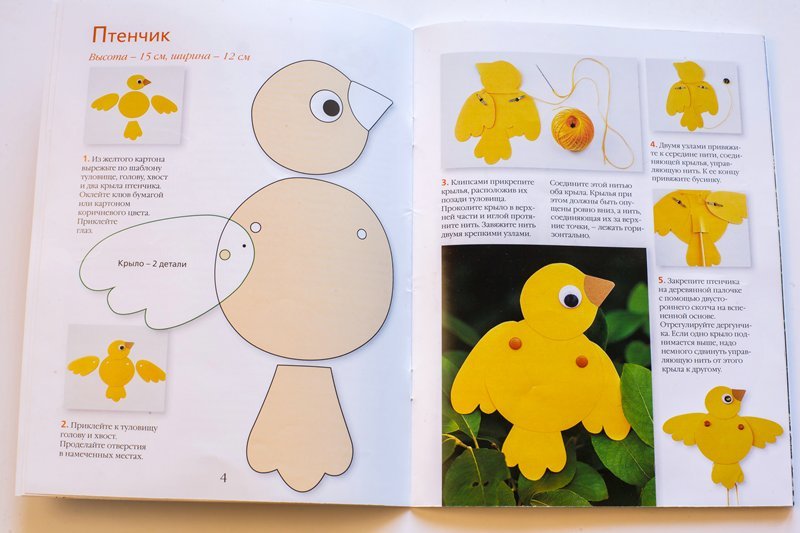 